Programme Soutien à l’action bénévole2023-2024L’assistance financière sera accordée sous réservede l’approbation du programme et des crédits budgétaires par le Conseil du trésor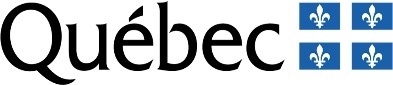 Objectif	Favoriser l’action bénévole locale en soutenant financièrement les organismes admissibles et dans leurs efforts pour combler des besoins en matière d’activités communautaires, de loisir, de sport, d’activités physique, d’infrastructures ainsi que d’équipements légers.Organismes admissibles	Organismes à but non lucratifOrganismes scolairesMunicipalité du QuébecMunicipalité de villages nordiquesConseils de bandeCoopérativeAssociationDe plus, ces organismes doivent être immatriculés auprès du Registraire des entreprises du Québec.Projets admissibles	Tout projet relatif à des activités en matière communautaire, de loisir, de sport, d’activités physiques, d’infrastructure ou à l’achat d’équipements légers est admissible. Les projets doivent contribuer au développement local et respecter l’esprit des interventions gouvernementales en loisir, en sport, en activités physiques et en matière d’activités communautaires. Montant de l’aide financière	Toute demande de moins de 100 $ est irrecevable.Le montant de subvention maximal est de 50 000 $ par projet, par exercice financier.Date limiteLes demandes devront être présentées au Ministère au plus tard le 08 mars 2024.FORMULAIRE DE DEMANDE DE SUBVENTION 2023-2024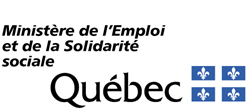 RENSEIGNEMENTS OBLIGATOIRESNom officiel de l’organisme demandeur (selon la charte)Nom officiel de l’organisme demandeur (selon la charte)Nom officiel de l’organisme demandeur (selon la charte)Nom officiel de l’organisme demandeur (selon la charte)Nom officiel de l’organisme demandeur (selon la charte)Nom officiel de l’organisme demandeur (selon la charte)Nom officiel de l’organisme demandeur (selon la charte)Nom officiel de l’organisme demandeur (selon la charte)RENSEIGNEMENTS OBLIGATOIRESNuméro d’entreprise du Québec (NEQ du Registraire des entreprises)Numéro d’entreprise du Québec (NEQ du Registraire des entreprises)Numéro d’entreprise du Québec (NEQ du Registraire des entreprises)Numéro d’entreprise du Québec (NEQ du Registraire des entreprises)Numéro d’entreprise du Québec (NEQ du Registraire des entreprises)Numéro d’entreprise du Québec (NEQ du Registraire des entreprises)Numéro d’entreprise du Québec (NEQ du Registraire des entreprises)Numéro d’entreprise du Québec (NEQ du Registraire des entreprises)RENSEIGNEMENTS OBLIGATOIRESAdresse de l’organisme figurant au REQAdresse de l’organisme figurant au REQAdresse de l’organisme figurant au REQAdresse de l’organisme figurant au REQAdresse de l’organisme figurant au REQAdresse de l’organisme figurant au REQAdresse de l’organisme figurant au REQAdresse de l’organisme figurant au REQRENSEIGNEMENTS OBLIGATOIRESVilleProvinceCode postalCode postalCode postalRENSEIGNEMENTS OBLIGATOIRESNom et prénom de la personne responsable du projetNom et prénom de la personne responsable du projetNom et prénom de la personne responsable du projetNom et prénom de la personne responsable du projetNom et prénom de la personne responsable du projetTéléphoneTéléphoneTéléphoneRENSEIGNEMENTS OBLIGATOIRESAdresse courriel de l’organismeAdresse courriel de l’organismeAdresse courriel de l’organismeAdresse courriel de l’organismeAdresse courriel de l’organismeAdresse courriel de l’organismeAdresse courriel de l’organismeAdresse courriel de l’organismeRENSEIGNEMENTS OBLIGATOIRESNature du projetCommunautaire	OUCommunautaire	OUCommunautaire	OULoisir	OULoisir	OUSport	OURENSEIGNEMENTS OBLIGATOIRESActivité physique OUActivité physique OUActivité physique OUAchat équipement légerAchat équipement légerInfrastructureDescription sommaire du projet :Description sommaire du projet :Description sommaire du projet :Description sommaire du projet :Description sommaire du projet :Description sommaire du projet :Description sommaire du projet :Description sommaire du projet :Description sommaire du projet :Coût prévu du projet 	 $Coût prévu du projet 	 $Montant de la subvention demandée 	$Montant de la subvention demandée 	$Subvention reçue ou à recevoir d’une autre sourceSubvention reçue ou à recevoir d’une autre sourceSubvention reçue ou à recevoir d’une autre sourceSubvention reçue ou à recevoir d’une autre sourceSubvention reçue ou à recevoir d’une autre sourceSubvention reçue ou à recevoir d’une autre sourceSubvention reçue ou à recevoir d’une autre sourceSubvention reçue ou à recevoir d’une autre sourceSubvention reçue ou à recevoir d’une autre source 	 $ 	 $ 	 $ 	 $Source :Source :Source :Source :Source :Source :Signature et fonction de deux personnes en autorité au sein de l’organismeSignature et fonction de deux personnes en autorité au sein de l’organismeSignature et fonction de deux personnes en autorité au sein de l’organismeSignature et fonction de deux personnes en autorité au sein de l’organismeSignature et fonction de deux personnes en autorité au sein de l’organismeSignature et fonction de deux personnes en autorité au sein de l’organismeSignatureFonctionDateSignatureFonctionDateDateESPACE RÉSERVÉMontant recommandé 	$SignatureDatePOUR :cette activitécet équipement